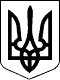  У К Р А Ї Н АР О З П О Р Я Д Ж Е Н Н Яголови Рахівської районної державної адміністраціїЗакарпатської області      Відповідно до статей 6 і 39 Закону України „Про місцеві державні адміністрації” пункту 2, 4 постанови  Кабінету Міністрів України від 26 квітня 2002 р. № 564 „Про затвердження Положення про дитячий будинок сімейного типу”(із змінами), рішення комісії з питань захисту прав дитини від           25.07.2019 р.(протокол № 06), з метою припинення перебування вихованки в дитячому будинку сімейного типу //////////////////////////////////////////////////////////:      1.Припинити перебування особи, із числа дитини, позбавленої батьківського піклування ///////////////////////////////////////////////////////// року народження в дитячому будинку сімейного типу, утвореного розпорядженням голови районної державної адміністрації 27.11.2014 № 284, на базі прийомної сім’ї //////////////////////////////////////, мешканців ///////////////////////////////////////////////, у зв’язку із закінченням навчання у Тячівському професійному ліцеї.      2. Службі у справах дітей райдержадміністрації (Кокіш О.П.) підготувати внесення змін до угоди 27.11.2014 № 03-27/49 між райдержадміністрацією та батьками-вихователями /////////////////////////////////////////////////////// про організацію діяльності  дитячого  будинку сімейного типу.      3.Управлінню соціального захисту населення райдержадміністрації  (Спасюк М.Ю.) припинити виплати державної соціальної допомоги на //////////////////////////////////////////року народження та зменшити грошове забезпечення батькам-вихователям ///////////////////////////////////////////////////////// з урахуванням кількості дітей вихованців.      4. Контроль за виконанням даного розпорядження покласти на першого заступника голови державної адміністрації Турока В.С.Голова державної адміністрації                                                 П. БАСАРАБА13.08.2019                                               Рахів                     № 242                        Про припинення перебування вихованки     в дитячому будинку сімейного типу       